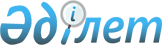 О внесении изменений и дополнений в решение маслихата от 11 декабря 2015 года № 468 "Об установлении Правил общего водопользования на водных объектах Костанайской области"Решение маслихата Костанайской области от 21 июня 2021 года № 66. Зарегистрировано в Министерстве юстиции Республики Казахстан 8 июля 2021 года № 23353
      Костанайский областной маслихат РЕШИЛ:
      1. Внести в решение Костанайского областного маслихата "Об установлении Правил общего водопользования на водных объектах Костанайской области" от 11 декабря 2015 года № 468 (зарегистрировано в Реестре государственной регистрации нормативных правовых актов под № 6157), следующие изменения и дополнения:
      в Правилах общего водопользования на водных объектах Костанайской области, утвержденных указанным решением:
      пункт 9 изложить в новой редакции:
      "9. Поверхностные водные объекты Республики Казахстан, отнесенные к категории судоходных, являются водными путями общего пользования, за исключением случаев, если их использование в этих целях полностью или частично запрещено либо они предоставлены в обособленное пользование.
      Порядок отнесения водных объектов к категории судоходных и перечня судоходных водных путей осуществляются в соответствии с правилами, утверждаемыми в соответствии с пунктом 3 статьи 105 Кодекса.";
      пункт 11 изложить в новой редакции:
      "11. В целях охраны жизни и здоровья граждан, с учетом особенностей региональных условий определить, что не осуществляются:
      забор воды для питьевых и хозяйственных нужд из поверхностных и подземных водных объектов в местах, на которые установлен запрет уполномоченным органом в области санитарно-эпидемиологического благополучия населения;
      катания на маломерных судах и других плавучих средствах, в местах, где установлены соответствующие запрещающие или предупреждающие знаки безопасности на водоемах.
      На опасных и необорудованных для отдыха и купания участках водоемов местными исполнительными органами устанавливаются запрещающие и предупреждающие знаки безопасности на водоемах, согласно требованиям приказа Министра внутренних дел Республики Казахстан от 19 января 2015 года № 34 "Об утверждении Правил безопасности на водоемах" (зарегистрирован в Реестре государственной регистрации нормативных правовых актов под № 10335) (далее - Правил безопасности на водоемах).";
      дополнить пунктами 11-1, 11-2 следующего содержания:
      "11-1. Определить, что не допускается купание в необорудованных участках водоемов, в местах, где установлены соответствующие знаки безопасности на водоемах.
      11-2. Купание допускается, если участок водоема оборудован, согласно требованиям Правил безопасности на водоемах.";
      дополнить пунктом 17-1 следующего содержания:
      "17-1. Нарушение правил общего водопользования влечет ответственность в соответствии со статьей 364 Кодекса Республики Казахстан "Об административных правонарушениях.".
      2. Настоящее решение вводится в действие по истечении десяти календарных дней после дня его первого официального опубликования.
					© 2012. РГП на ПХВ «Институт законодательства и правовой информации Республики Казахстан» Министерства юстиции Республики Казахстан
				
      Председатель сессии Костанайского областного маслихата 

А. Мурзабекова

      Исполняющий обязанности секретаря Костанайского областного маслихата 

Н. Утеулин
